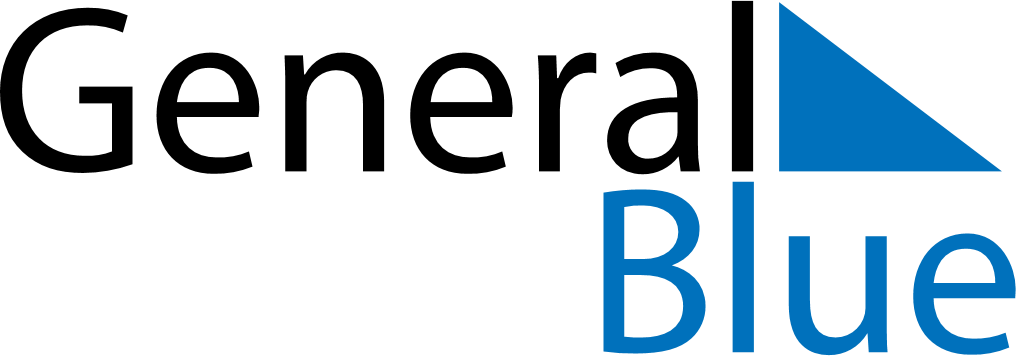 2020 – Q2Hungary  2020 – Q2Hungary  2020 – Q2Hungary  2020 – Q2Hungary  2020 – Q2Hungary  AprilAprilAprilAprilAprilAprilAprilMondayTuesdayWednesdayThursdayFridaySaturdaySunday123456789101112131415161718192021222324252627282930MayMayMayMayMayMayMayMondayTuesdayWednesdayThursdayFridaySaturdaySunday12345678910111213141516171819202122232425262728293031JuneJuneJuneJuneJuneJuneJuneMondayTuesdayWednesdayThursdayFridaySaturdaySunday123456789101112131415161718192021222324252627282930Apr 12: Easter SundayJun 19: Day of the Independent HungaryApr 13: Easter MondayApr 16: Memorial Day for the Victims of the HolocaustMay 1: Labour DayMay 3: Mother’s DayMay 21: National Defense DayMay 31: PentecostJun 1: Whit MondayJun 4: Day of National Unity